Harmeet 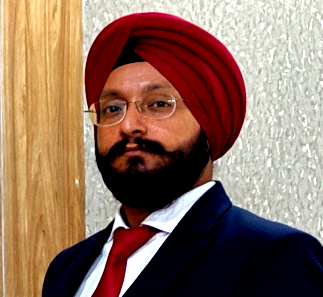 Management professional with Experience  Nationality: Indian Location: Bur Dubai, United Arab Emirates Email: harmeet-397342@gulfjobseeker.com Visa: Visit Visa (20th March 2020) ObjectiveDesire a long-term professional position in your organization, to Seeking Business Managerial assignments in Sales, Operation / Business Development / Customer Services / Client Relationship Management /Process Enhancement .Use my analytical, strategical knowledge of Marketing and guidance for the betterment of the organization to achieve its monetary and managerial goals and objectives with a growth oriented optimization.My ambition is not only for myself, I would like to serve the society and to elevate the cognition of people around myself.Professional SynopsisWith 12+ years of experience in the areas of Retail / Corporate Sale & Operations , Project Management , Customer Services , Process Enhancement / Analytical, Negotiation, Relationship Management ,Business Development ,Developing New Set-Ups and Team Management and development.Proficient in implementation of marketing and sales promotion plans for new business generation.Extensive experience in exploring and developing new clients, accelerating growth & achieving desired sales goals.Formulation of Standard Operating Procedures for efficient and profitable Operations.Gained front line exposure in orienting customer service, satisfaction, maintaining service standards.Keen customer centric orientation with excellent communication skills & ability to interact effectively at all levels.Expertise in delivering exceptional quality service ensuring targets achievement with strong background in systems, processes, man management, customer services & operational policies for business excellence.Diversified experience in business support, operations management, performance reporting, building client relations, transition and training. Also in merchandising, buying and planning.Well versed in managing and motivating teams for running successful sales /operations to achieve targets.Specialize in process streamlining for 0% error in process flow – new and existing.Online marketing, SEO process and Ecommerce.Core Competencies / SkillCarrier Graph since May 2019 till dateAgency Development ManagerRole &Responsibilities:Develop Agency model, recruiting Financial Consultant leader and Finical Adviser.Searching new business venues / co-partners & maintaining details and customers data base.Effectively manage Leader & Adviser turnover. Provide a positive working environment and handle their issues appropriately in timely manner & ensuring perfect business operations.Arranging & Support team in marketing activity and exhibitions as per requirement.Play an integral role in new business pitches and hold responsibility for the effective on-boarding of new Leader / Adviser /Clients. Effectively manage and Co-ordination with team. Providing Training & ensuring maximum income generation operations and contest qualification.Accomplishment:Employ of the month December 2019 and January 2020.Reinstate and running successfully two shutdown broker sales unit from 6 Months.Edelweiss Tokio Life Insurance company Limited since July 2018 till March 2019Development ManagerRole &Responsibilities:Develop Agency model, recruit new finical adviser to maximise income generation.Undertake research to identify opportunities and threats in the market place.Searching new business venues / co-partners & maintaining details and customers data base.Effectively manage and Co-ordination with existing team. Provide a positive working environment and handle employee issues appropriately & in timely manner.AVA Merchandising Pvt. Ltd. since November 2006 till August 2015.Growth Path:  Nov'06-Sep'07	Customer Care Executive (Sales)Oct'07-Oct'08	Contact Associate (Sales & Customer Support)Nov'08-Sep'10	Team Leader (Sales & Product Support)Oct'10-May'11	Team Leader (Customer case & Escalation) June'11-Nov'12	Assistant Manager- Sales & Customer Care Dec'12-Mar'13	Assistant Manager- Business Processes & New InitiativesApr'13-Aug'15	Assistant Manager-Sales & OperationsAssistant Manager Sales & OperationRole &Responsibilities:Managing, Co-ordination with all over India 34 branches (Domestic Airport) & 18 Outlet in Delhi Metro for Sales/Retail operations within the allocated budgets and resources.Liasioning with Govt. Authorities. (AAI,DMRC,Air India, Indian Railways…).Working on leads to grow new business through calls & face to face appointments with companies/clients.SWOT Analysis OPPORTUNITY, Keep abreast of competitor activity.Play an integral role in new business pitches and hold responsibility for the effective on-boarding of new clients Responsible for the development and achievement of sales through the direct sales channel.Planning and conceptualization of innovative ideas / ways in order to promote brand. Cracking corporate deals with big corporate houses. Searching new vendors & maintaining vendor’s details.Ensure interior and exterior of store is maintained to company standards and the merchandise is stocked attractively, in co-ordination with Regional Managers , fabricators and Marketing person.Arranging & Support marketing team with marketing activities and exhibitions as per requirement.Provide valuable insight about product performance and customer feedback to other related teams.Administering the activities of working at various multi brand counters, training & development, job briefing, daily/ weekly Sales & Stock tracking and reordering.In times of disputes, stepping in and solving the problem (Airport, Indian Rail, Delhi Metro Authority etc)Prepare Base/Store and Regional performance reports & calculation of sales incentives. MIS processing as per customer and/or management requirement and submission accordingly to customer and/or management.Helping team to achieve effective SLA (service-level agreement).Accomplishment:Increase in Business turnover from 3.8cr to 4.5cr per month.Setup of new outlet at Amritsar, Chandigarh, Indore, Imphal, and Jaipur airports. 10 outlet in Delhi metro.Successfully converted new/existing Negative stores to 5% Positive.Successfully launch of new business incentive with Air India, Jet Airways, IRCTC and Delhi Metro (DMRC).Academia Educational QualificationMBA from Sikkim Manipal University (Sales & Marketing).Graduate in Arts from Delhi University.Technical QualificationOne year program on Advance Diploma Information Tec from CMC Ltd.“O” Level –DOEACC through Electronic Research & Development Cooperation of India.Personal DetailsLanguages Known: -English, Hindi & Punjabi.	Preferred Industry: - Sale, Operations and Customer ServiceGender	       : -Male			Hobbies	:-Traveling, Cooking & Volunteer Social Work/Causes.Date of birth	       : -03rd March 1984											        Harmeet Key Strengths New-Setups/Expansions Planning & ManagementCustomer AcquisitionBusiness OperationsMaximizerImplementerTeam PlayerTeam BuildingData AnalysisProfessional AdvantagesCommitted to responsibilities Cross-team and cross-country collaborationAbility to manage changeCoachable and flexible to be part of new initiativesOpen minded to learn & shareSelf motivated and self-propelledAble to work under pressureResourcefulDo not compromise with Health & Hygiene